STAROSTWO POWIATOWE W LIPNIE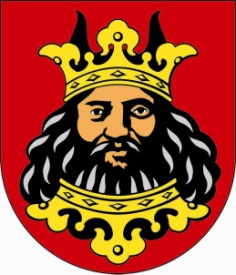 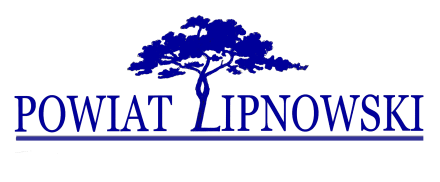 ul. Sierakowskiego 10B, 87 – 600 LIPNOtel./fax 54 30 66 141e-mail: starostwo@lipnowski.powiat.pl                  www.lipnowski.powiat.plWydział Komunikacji i Transportue-mail: komunikacja@lipnowski.powiat.plWykaz przedsiębiorców wpisanych przez Starostę Lipnowskiego do rejestru przedsiębiorców prowadzących stacje kontroli pojazdów.OBJAŚNIENIA:Symbole rodzajów pojazdów:A     - motocykle i motorowery,B     - pojazdy samochodowe o dopuszczalnej masie całkowitej do 3,5 t, z wyłączeniem motocykli i motorowerów,C     - pojazdy samochodowe o dopuszczalnej masie całkowitej powyżej 3,5 t do 16 t lubCC    - pojazdy samochodowe o dopuszczalnej masie całkowitej powyżej 3,5 t,D     - autobusy o dopuszczalnej masie całkowitej powyżej 3,5 t,T     - ciągniki rolnicze,E     - przyczepy przeznaczone do łączenia z pojazdami silnikowymi, do których jest upoważniona stacja kontroli pojazdów. Symbole rodzajów badań:a -  autobusów, których dopuszczalna prędkość na autostradzie i drodze ekspresowej wynosi 100 km/h,c -  pojazdów przystosowanych do zasilania gazem,d -  pojazdów zarejestrowanych po raz pierwszy za granicą lub pojazdów nowego typu wyprodukowanych lub importowanych w ilości jednej sztuki rocznie,e -  pojazdów skierowanych na badania techniczne przez organ kontroli ruchu drogowego lub starostę, dla których wymagane jest specjalistyczne badanie, oraz pojazdów, w których dokonano zmian konstrukcyjnych lub wymiany elementów powodujących zmianę danych w dowodzie rejestracyjnym,f -  pojazdu marki "SAM" co do zgodności z warunkami technicznymi,h -  umieszczanie nadanych cech identyfikacyjnych pojazdu.LpNazwa i adres Stacji Kontroli PojazdówNumer i zakres upoważnienia1.Diagnostyka PojazdowaStacja Kontroli PojazdówWiesław PrzybyszewskiCLI/00187 – 603 Wielgie  Zaduszniki 135tel. (054) 287 – 15 – 18Nip: 893-124-26-95CLI/001OKRĘGOWA CAŁY ZAKRES2.Prywatna Stacja Diagnostyki Samochodowej Grzegorz Nawrocki CLI/004/P87 – 600 Lipnoul. Chabrowa 5Tel./fax (054) 287 – 32 – 60Nip: 893-117-99-85CLI 004/PABTEZgodnie z art. 83 ust. 1 pkt 1 litera a, b i c ustawy z dnia 20 czerwca 1997r. Prawo o ruchu drogowym  3. 3. Zakład Diagnostyki Pojazdów SamochodowychRyszard ZiółkowskiCLI/005/P87 – 600 Lipnoul. Jaśminowa 19tel.( 054) 287 – 46 – 98Nip: 893-121-07-26CLI 005/PABTEZgodnie z art. 83 ust. 1 pkt 1 litera a, b i c ustawy z dnia 20 czerwca 1997r. Prawo o ruchu drogowym  4. 4. P.P.U.H ,,DREWMOT” Agnieszka Szymańska   CLI/00687 – 600 Lipno Radomice 119Tel. (054) 287 – 94 – 91Nip: 893-100-14-31CLI 006OKRĘGOWA CAŁY ZAKRES5.5.P.U.H. ROM – MAR Radosław Gapski, Marek SzymańskiCLI/008/P87 – 600 Lipno, ul. Wyszyńskiego 46Nip:466-036-47-79tel. 783519851CLI008/PABTEZgodnie z art. 83 ust. 1 pkt 1 litera a, b i c ustawy z dnia 20 czerwca 1997r. Prawo o ruchu drogowym   6.  6.     PHU SOJAR A.A.J. Romanowscy Spółka JawnaCLI 00987-620 Kikół, Lubin 90Nip: 892-13-89-623tel. 54 444 02 71CLI/009OKRĘGOWA CAŁY ZAKRES7.7.„NEVADA – BIS” Stella PodkowskaCLI/01087 – 630 Skępe, ul. KlasztornaNip: 7742377643tel. 054 287 76 94CLI010OKRĘGOWA CAŁY ZAKRES8.8.Ryszard Ziółkowski Zakład Diagnostyki Pojazdów Samochodowych CLI01187 – 605 Tłuchowo, ul. Leśna 18/28931210726tel. 54 230 40 31CLI/011OKRĘGOWA CAŁY ZAKRES9.9.KR MOTO Spółka z Ograniczona OdpowiedzialnościąCLI01287 – 610 Dobrzyń nad Wisłą, ul. Królowej Jadwigi 2aNip: 4660418044tel. 54 253 12 12CLI/012OKRĘGOWA CAŁY ZAKRES10.10.Firma Handlowo Usługowa Dariusz Malinowski CLI0148931020931Chlebowo 11A, 87 – 600 Lipnotel. 503 503 205CLI/014OKRĘGOWA CAŁY ZAKRES11.11.KR MOTO Spółka z Ograniczona OdpowiedzialnościąCLI015/Pul. Spółdzielcza 1, 87 – 600 LipnoNip: 4660418044tel. 54 30 70 200CLI 015/PABTEZgodnie z art. 83 ust. 1 pkt 1 litera a, b i c ustawy z dnia 20 czerwca 1997r. Prawo o ruchu drogowym  12.12.„DYLEWSKI” Mariusz DylewskiCLI/016ul. Starowiejska 52A, 87 – 603 WielgieNip: 4660102128Tel. 782 585 566CLI/016OKRĘGOWA CAŁY ZAKRES13.13.Józef Ostrowski, Wojciech OstrowskiZakład Pracy ChronionejZakład Produkcyjno – Usługowo Handlowy IWOPOLCLI/017/Pul. Leśna 21, 87 – 600 LipnoNip: 8930007940CLI 017/PABTEZgodnie z art. 83 ust. 1 pkt 1 litera a, b i c ustawy z dnia 20 czerwca 1997r. Prawo o ruchu drogowym  14.14.ASPEKT Michał MuranowskiCLI/018/Pul Płocka 41, 87-630 Skępe Nip: 4660404119CLI 018/PABTEZgodnie z art. 83 ust. 1 pkt 1 litera a, b i c ustawy z dnia 20 czerwca 1997r. Prawo o ruchu drogowym  